مهرجان القاهرة الدولي للمسرح المعاصر والتجريبي
دعوة مشاركة
سبتمبر 2019 
الموعد النهائي لتلقي طلبات المشاركة 15 إبريل 2019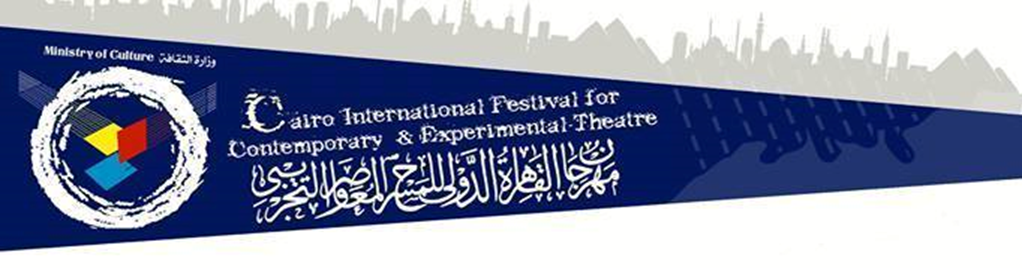 يعلن مهرجان القاهرة الدولي للمسرح المعاصر والتجريبي عن فتح باب التقدم للمشاركة في دورته السادسة والعشرين والتي تنعقد في القاهرة فى سبتمبر 2019.المهرجان تنظمه وزارة الثقافة المصرية ، وهو غير تنافسي ويهدف إلى خلق حالة من التواصل والحوار بين مختلف الشعوب والجماعات عن المسرح وأشكال الأداء ، إضافة إلي تعريف الجمهور في مصر والمنطقة العربية بأحدث التيارات في المشهد المسرحي الدولي ، وإتاحة نافذة يطل منها المسرحيون حول العالم علي أحدث تطورات المشهد المسرحي في مصر والبلاد العربية .
كل عرض يتم اختياره يقدم ليلتى عرض على الأقل ، ويجوز للمهرجان تنظيم ليالي عرض إضافية خارج القاهرة بعد التنسيق مع مسئولي الفرق المشاركة ، لذا يرجي مراعاة عدم الارتباط بأي نشاطات أخرى طوال فترة المهرجان ، على ان يكون للمهرجان الحق فى تحديد مواعيد الوصول و المغادرة داخل فترة المهرجان ، و ليس من حق الفرقة الاعتراض على مكان و توقيت العرض.يتحمل المهرجان نفقات الإقامة كاملة والانتقالات الداخلية بحد أقصي 15 فرداً للفرقة الواحدة و مافوق هذا العدد تتحمله الفرقة . للمهرجان الحق فى الاعتراض على اى عدد تراه زائدا عن الحاجة ضمن الافراد الخمسة عشر .تتحمل الفرقة المشاركة نفقات تذاكر الطيران ذهابا وعودة وشحن المهمات والمعدات المسرحية الخاصة بالعرض المسرحي . لا يتحمل المهرجان اى اجور او بدلات سفر للفرق المشاركة علي الراغبين في التقدم تعبئة نموذج طلب مشاركة مصحوبا :رابط فيديو العرض كامل بدرجة نقاء عالية الصورة والصوت  او ارسال سى دى على العنوان المذكور  ، و ليس من حق الفرقة تغيير العرض عن القرص المدمج المرسلصور رقمية بجودة عالية لا تقل عن 300 dpi إرفاق كتيب العرض مع الاستمارةالفيش تكنيك الخاص بالعرض صور لجوازات سفر المشاركين بالعرض بشرط ان تكون صالحة حتى ديسمبر 2019 مصحوبة بكشف تفريغ كالتالى :يرسل كل ماسبق على الايميل التالى : cifcetform.ar@gmail.comاستمارة المشاركةمهرجان القاهرة الدولي للمسرح المعاصر والتجريبي
سبتمبر 2019 
الموعد النهائي لتلقي طلبات المشاركة 15 إبريل 2019الدولة والعنوان : إسم الفرقة : جهة و سنة الإنتاج : رقم الهاتف + كود الدولة : البريد الإليكتروني :إسم مسئول اتصال الفرقة :إسم العرض :لغة العرض :إسم المؤلف : إسم المخرج : إسم المؤلف الموسيقي :مصمم الاستعراضات أو الكوريوجراف : مصمم الديكور أو السينوغرافيا :مصمم الإضاءة :زمن العرض بالدقائق :عدد الأفراد المشاركة :رجال :نساء : أسماء المشاركين ووظائفهم في العرض : 1-2-3-4-5-6-7-8-9-10-11-12-13-14-15-نبذة عن العرض والفرقة لاستخدامها في المواد الإعلامية : المهرجانات التي سبق المشاركة فيها : هل يمكن توفير ترجمة ضوئية مصاحبة subtitles  (نعم/لا ) :نوعية المسرح المطلوب للعرض ( علبة إيطالي / مسرح مكشوف / قاعة / اخري ) :مقاييس خشبة المسرح : العرض :العمق :الارتفاع :تجهيزات الاضاءة المطلوبة : زمن تركيب الديكور بالدقائق :زمن فك الديكور بالدقائق : رابط العرض المسرحي URL : بوستر العرض المسرحي :روابط أخبارية عن العرض المسرحي : تملئ الاستمارة و يرسل كل ماسبق على الايميل التالى :cifcetform.ar@gmail.comمسلسلالاسمالمهنةرقم جواز السفرتاريخ الاصدارتاريخ الانتهاءقادم من